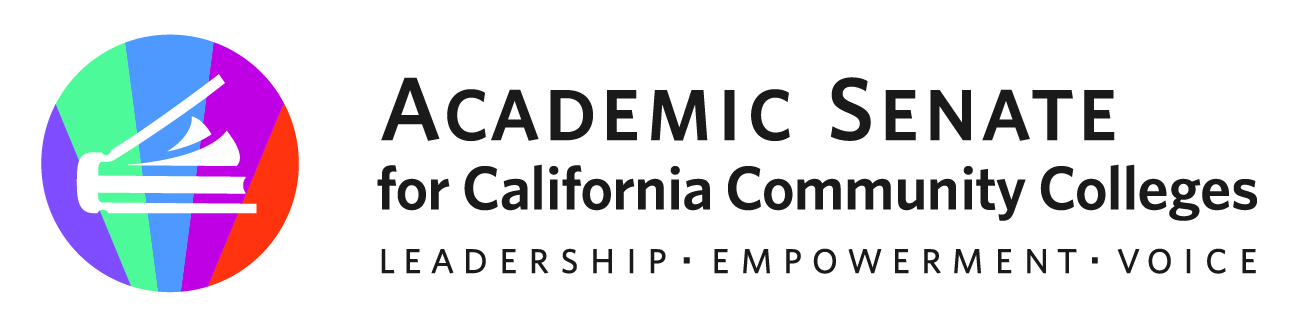 ASCCC Part-Time Faculty Committee  August 30, 2022MINUTES Attendees: Stephanie Curry, Robert L. Stewart Jr. Anastasia Zavodny, Lindsay Weiler, Sonja Downing, Sujatha Venkataraman, Elbina Rafizadeh, Ian Colmer Guest: Evan Hawkins (FACCC) Call to Order and Adoption of the AgendaThe committee was called to order at 1:02pm Welcome and Introductions Committee members were welcomed by chair Stephanie Curry and second chair Robert L. Stewart Jr.  Members of the committee introduced themselves. Review of Committee Charge The committee reviewed the committee charge. The Part-time Faculty Committee provides recommendations to the Executive committee on academic and professional matters that affect part-time faculty members. The committee recognizes that part-time faculty make up the majority of California community college faculty and serve disproportionately-impacted students. This committee advocates for diverse part-time faculty colleagues, ensuring their access to professional and leadership development offerings as well as shared governance opportunities at the local and statewide levels. The part-time faculty committee collaborates with the executive committee to develop and provide opportunities where part-time faculty gain additional insight on issues germane to academic and professional needs. This committee is also focused on promoting diversity within part-time faculty pools with the goal of having educators who reflect the student population, and this committee further commits to empowering part-time faculty voices who have been historically excluded (e.g., colleagues of color).Areas of Focus 2022-2023 (as assigned by the ASCCC President) Committee members reviewed the committee areas of focus for the year. Potential Partnership with FACCC on professional Development Working with Part-Time Faculty LiaisonsPart-Time Faculty Paper (Spring 2023 Plenary)  Part-Time Faculty Paper Committee members reviewed the current outline for the Part Time Faculty Paper and discussed the paper process for ASCCC. It was suggested to add a section on Communication to part time faculty. Goal of committee is to complete a draft by December.  Stephanie will create a new document for writing and folder of supplemental resources. Committee members were asked to review the current draft and make recommendations by the next meeting and indicate what areas they would like to draft.Assigned Resolutions  The assigned resolution aligns with the area of focus for the committee. 19.01 S21 Create a Paper on Part-Time Equity Professional Development The committee discussed providing professional development opportunities. Consensus was that virtual options were the best option. Proposing a partnership with FACCC. Committee could present at the Fall FACCC Part-time Faculty Symposium (November 2022). In turn FACCC could partner with ASCCC in a Spring online half day event. Next meeting the committee will brainstorm on topics for professional development. Results from the CCCCO survey on part-time professional development will be shared with committee when made public. Resolutions Fall 2022 Committee brainstormed ideas for resolutions including one on communication and scheduling of professional development with part-time faculty in mind. Another topic was role of part-time faculty on senates. Finally, a potential resolution on reducing barriers for part-time faculty to join the ASCCC Executive Committee. Future Meetings Stephanie will send out Doodle Poll for scheduling the committee’s September meeting. Adjournment The meeting was adjourned at 1:02pm. Status of Previous Action ItemsIn Progress (include details about pending items such as resolutions, papers, Rostrums, etc.)Part-Time Faculty Paper Completed (include a list of those items that have been completed as a way to build the end of year report). 